21 февраля 7Б класс посетил тир при СК «Олимпия». Ребят учили собирать-разбирать автомат, стрелять из винтовки, рассказали много интересного и поучительного. Экскурсия заинтересовала и девочек.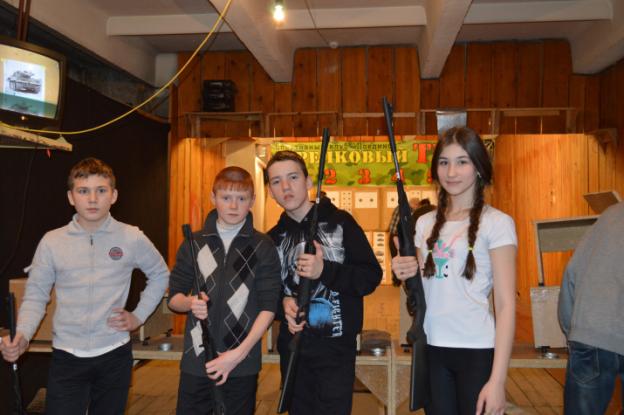 